ОРГАНИЗАЦИЯ ПЕРЕПИСКИ ВОЕННОСЛУЖАЩИХ, УЧАСТВУЮЩИХ В СПЕЦИАЛЬНОЙ ВОЕННОЙ ОПЕРАЦИИ(Введение почтового адреса: «103400, Москва-400»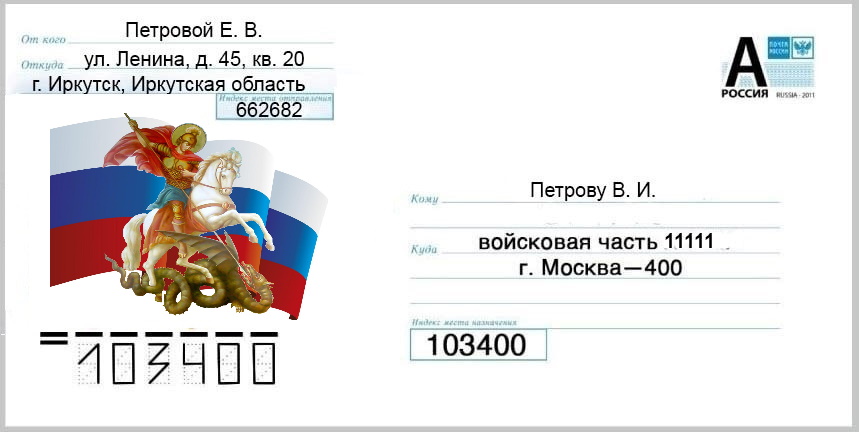 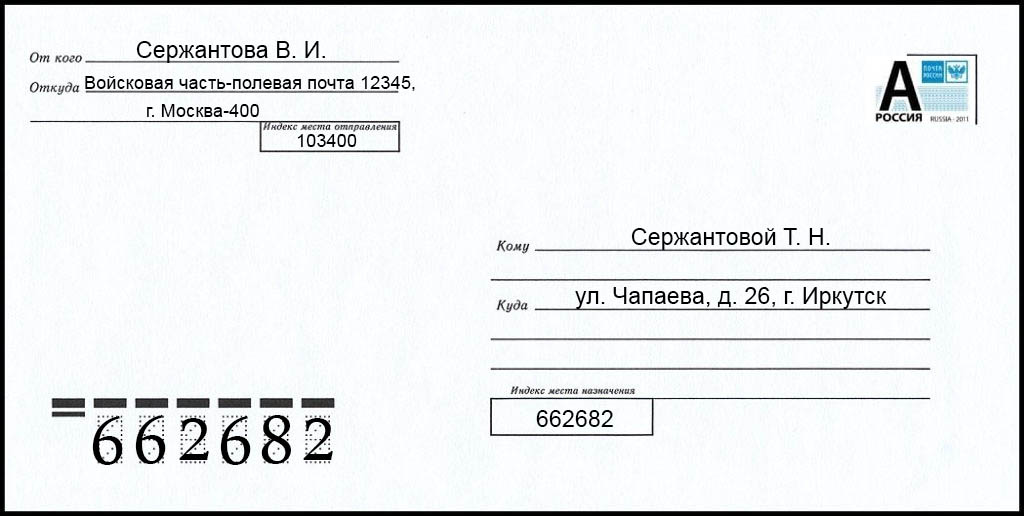 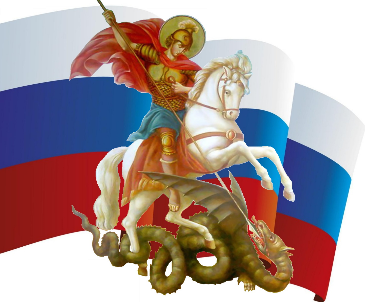 